DETRUSOR ISTABILITY                                    Definition: is presence of spontaneous or provoked detrusor contractions during the filling phase when the patient is attempting to inhibit micturition                       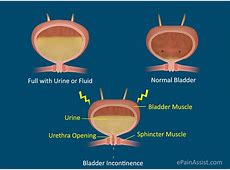 A etiology:                                                                      . idiopathic is most cases                                                  . neurogenic is found in the presence of condition such as multiple sclerosis, spina bifida, and upper motor neuron lesion                                                             . secondary to pelvic or incontinence surgery                 . recurrent UTI                                                                    Clinical presentation                                                    . frequency, urgency, urge incontinence, nocturia, nocturnal enuresis                                                        . provocative factors often trigger it such as cold weather, hearing running water                                                        . bladder contraction may also be provoked by increase intra-abdominal pressure leading to complaint of stress incontinence which may be misleading                          . quality of life may be effected                                    Investigations                                                                .GUE and urine culture                                                 .frequency\volume chart                                        Typically increase diurnal frequency associated with urgency and episodes of urge incontinence            , nocturia is common .urodynamic                                                       Characterized by involuntary detrusor contraction during the filling phase of micturition cycle, which may be spontaneous or provoked                                           . exclude metabolic causes like diabetes or physical causes like prolapse or faecal impaction and urinary pathology like UTI                                                 Treatment                                                              1.conservative measures                                     Reduce fluid intake ,stop caffeine and alcohol 2.bladder retraining                                                  Based on the ability to suppress urinary urge and to extend the interval between voiding 3.Drugs :                                                                       .inhibit bladder contractility                                          Anticholinergic agent .increase outlet resistance                                                 Alpha adrenergic agonist .decrease urine production                                                 Antidiuretic hormone .improve local tissue                                                           Estrogen 4.surgery if all measure fail                                                 Urinary diversion or bladder augmentation URINARY FISTULAE                            Definition :is an abnormal opening between the urinary tract and outside                                                Types :vesicovaginal                                                               Uretrovaginal                                                              Urethrovaginal                                                           Vesicocervical                                                           Causes                                                                          1.obstetrics causes                                                            Prolonged obstructed labor which leads to ischemic vascular injury from the compression of the soft tissue between the fetal head and maternal pelvis .ischemic tissue necrosis leads to development of genitourinary fistula in the puerperium usually after 7 – 10 days .instrumental delivery                                                   .during caesarean section                                                  Most obstetrics fistulae are vesicovaginal                      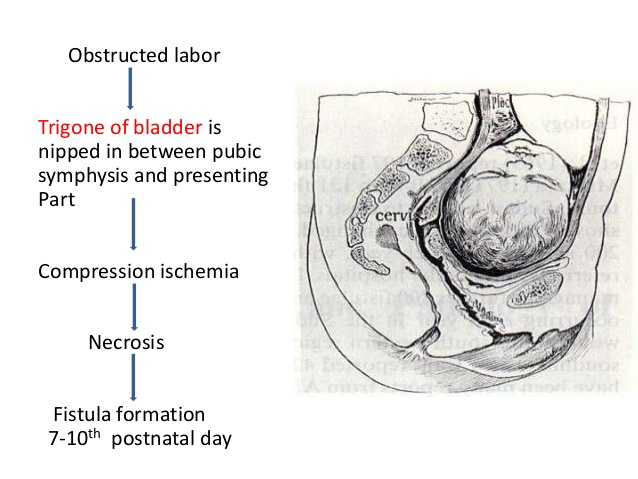 2.operative injury                                                               Abdominal or vaginal hysterectomy                             Repair of prolapse                                                              Pelvic tumor                                                                 Most gynecological fistulae is ureterovaginal               3.accidents                                                                  4.malignancy                                                              5.radiotherapy                                                         Clinical features and diagnosis                                            .continuous leakage of urine both day and night .if the patient never needs to void ,it signifies that the fistula communicates with the bladder .if ,however the bladder fills and empties as well, it suggests afistula into one ureter is most probable cause .                                       . discomfort and excoriation in the genital region as the urine  irritates the skin                                                        .if the fistula is relatively small then a woman may just complain of increase vaginal discharge .                             .three swab test (methylene blue test )                             Inject the methylene blue dye into the bladder by using foleys catheter after putting three cotton swab into the vagina                                                                                  If lower one stain blue –urethrovaginal                           If middle one stain blue –vesicovaginal                             If non but upper one is wet –uretric fistula                          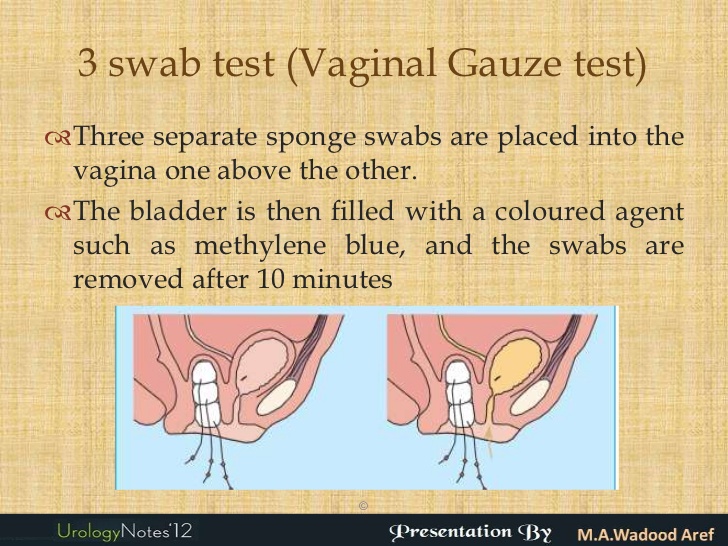 .every case needs investigation  to determine the exact position of the fistula ,and the anatomy and function of the rest of the urinary tract ..the minimum requirement are examination of the urine ,pyelography ,cystoscopy and renal function tests .menouria occur in uterovasical fistula ,presented with haematura at time of menstruation ,the patient remaining free from urinary incontinence .the fistula can be demonstrated by hystrography but not by cystography .                                                      Treatment                                                                   Conservative :bladder rest by catheterization for one month                                                          Surgery                                                                       After three months to give time for tissue oedema and inflammation to subside                                                   .vesicovaginal fistula: dissect the region and separate the bladder from the vagina and then suture the opening in the bladder and vagina with placing intervening tissue like omentum in between to avoid recurrence                                                               .ureteric fistula :anastomosis                               Re implantation                                                        Diversion                                                                 SELF ASSESSMENT                                                                                             1.the commonest type of                           incontinence associated with anterior vaginal wall prolapse is detrusor instability                                 2.Burch colposusspension is one of successful treatment of stress incontinence                                                          3.the cystoscopy is mandatory before any surgery for stress incontinence                                                          4.the maximum bladder capacity is 600ml so never accommodate larger volume of urine                   5.detrussor instability usually treated by surgery 6.uretrovaginal fistulae never occur from obstetric causes                                                                             7.retension overflow is usually treated by bladder rest (catheterization) and bladder retraining with or without urethral dilation                                                                8.the main presentation of vesicovaginal fistulae is hematuria                                                                9.once fistulae are diagnosed immediate surgery is mandatary                                                                10.fistulae have minimal recurrent rate after    surgery                                                               